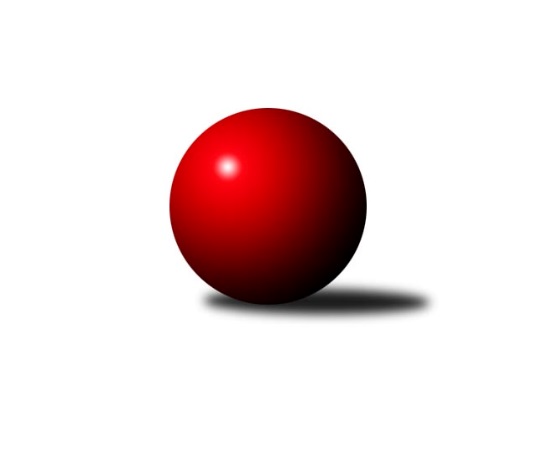 Č.3Ročník 2019/2020	17.10.2019Nejlepšího výkonu v tomto kole: 2526 dosáhlo družstvo: KK Lokomotiva Tábor COP Tábor 2019/2020Výsledky 3. kolaSouhrnný přehled výsledků:TJ Spartak Soběslav B	- KK Lokomotiva Tábor D	6:2	2102:1913	8.0:4.0	15.10.KK Hilton Sezimák C	- TJ Sokol Chotoviny D	5:3	2406:2391	5.0:7.0	16.10.KK Lokomotiva Tábor C	- TJ Sokol Chýnov B	7:1	2526:2352	9.0:3.0	17.10.Tabulka družstev:	1.	KK Lokomotiva Tábor C	3	3	0	0	23.0 : 1.0 	29.0 : 7.0 	 2539	6	2.	KK Hilton Sezimák D	2	2	0	0	13.0 : 3.0 	15.0 : 9.0 	 2368	4	3.	TJ Spartak Soběslav B	3	2	0	1	15.0 : 9.0 	19.5 : 16.5 	 2228	4	4.	KK Hilton Sezimák C	3	2	0	1	10.0 : 14.0 	13.0 : 23.0 	 2355	4	5.	TJ Sokol Chotoviny D	2	0	0	2	5.0 : 11.0 	12.5 : 11.5 	 2232	0	6.	TJ Sokol Chýnov B	2	0	0	2	3.0 : 13.0 	8.0 : 16.0 	 2268	0	7.	KK Lokomotiva Tábor D	3	0	0	3	3.0 : 21.0 	11.0 : 25.0 	 2078	0Podrobné výsledky kola:	 TJ Spartak Soběslav B	2102	6:2	1913	KK Lokomotiva Tábor D	Josef Schleiss	 	 140 	 182 		322 	 2:0 	 271 	 	131 	 140		Martina Sedláčková	Jana Picková	 	 170 	 188 		358 	 2:0 	 301 	 	153 	 148		Pavla Krejčová	Jana Křivanová	 	 187 	 203 		390 	 2:0 	 289 	 	128 	 161		Irena Dlouhá	Vladimír Křivan	 	 186 	 135 		321 	 1:1 	 291 	 	137 	 154		Eva Havránková	Tomáš Kazda	 	 194 	 192 		386 	 1:1 	 391 	 	188 	 203		Monika Havránková	Miroslav Hlásek	 	 164 	 161 		325 	 0:2 	 370 	 	183 	 187		Radim Marešrozhodčí: Němec PavelNejlepší výkon utkání: 391 - Monika Havránková	 KK Hilton Sezimák C	2406	5:3	2391	TJ Sokol Chotoviny D	Jiří Ludvík	 	 185 	 218 		403 	 2:0 	 340 	 	163 	 177		Petr Děd	Ladislav Maroušek	 	 184 	 175 		359 	 0:2 	 388 	 	198 	 190		Lucie Lišková	Stanislav Ťoupal	 	 225 	 227 		452 	 2:0 	 412 	 	204 	 208		Ladislav Šmejkal	Miroslav Kovač	 	 182 	 179 		361 	 0:2 	 420 	 	230 	 190		Martina Křemenová	Jiří Vitha	 	 230 	 199 		429 	 1:1 	 409 	 	202 	 207		Miloš Filip	Jarmil Kylar	 	 204 	 198 		402 	 0:2 	 422 	 	212 	 210		Jaroslava Nohejlovározhodčí: Dušan JelínekNejlepší výkon utkání: 452 - Stanislav Ťoupal	 KK Lokomotiva Tábor C	2526	7:1	2352	TJ Sokol Chýnov B	Martin Hlaváč	 	 221 	 207 		428 	 2:0 	 410 	 	206 	 204		Vlastimil Novák	Ondřej Novák	 	 237 	 239 		476 	 2:0 	 372 	 	186 	 186		Eliška Černá	Josef Macháček	 	 203 	 224 		427 	 1:1 	 415 	 	207 	 208		Vendula Burdová	Zdeněk Ondřej	 	 199 	 192 		391 	 2:0 	 366 	 	178 	 188		Petr Kovanda	Zdeněk Samec *1	 	 215 	 195 		410 	 0:2 	 437 	 	225 	 212		Jiří Šalát	Zdeněk Vít	 	 194 	 200 		394 	 2:0 	 352 	 	182 	 170		Michal Navararozhodčí: Jaroslav Mihálstřídání: *1 od 36. hodu Jaroslav ZounNejlepší výkon utkání: 476 - Ondřej NovákPořadí jednotlivců:	jméno hráče	družstvo	celkem	plné	dorážka	chyby	poměr kuž.	Maximum	1.	Ondřej Novák 	KK Lokomotiva Tábor C	471.50	325.0	146.5	6.0	1/1	(476)	2.	Šárka Aujezdská 	KK Lokomotiva Tábor C	458.00	299.0	159.0	6.0	1/1	(458)	3.	Martin Jinda 	KK Lokomotiva Tábor C	452.00	306.0	146.0	4.5	1/1	(458)	4.	Zdeněk Samec 	KK Lokomotiva Tábor C	440.00	305.0	135.0	8.0	1/1	(440)	5.	Stanislav Ťoupal 	KK Hilton Sezimák C	439.75	301.0	138.8	6.5	2/2	(452)	6.	Martin Hlaváč 	KK Lokomotiva Tábor C	439.00	302.0	137.0	6.0	1/1	(450)	7.	Jiří Šalát 	TJ Sokol Chýnov B	431.00	285.5	145.5	4.0	2/2	(437)	8.	Radim Mareš 	KK Lokomotiva Tábor D	420.33	293.3	127.0	7.3	3/3	(459)	9.	Jakub Vaniš 	KK Hilton Sezimák D	419.50	292.5	127.0	5.5	2/2	(431)	10.	Josef Macháček 	KK Lokomotiva Tábor C	418.33	287.0	131.3	9.7	1/1	(461)	11.	Jarmil Kylar 	KK Hilton Sezimák C	409.75	284.3	125.5	9.3	2/2	(435)	12.	Vendula Burdová 	TJ Sokol Chýnov B	403.50	289.0	114.5	9.0	2/2	(415)	13.	Jiří Válek 	KK Hilton Sezimák D	401.50	273.0	128.5	7.5	2/2	(423)	14.	Jiří Vitha 	KK Hilton Sezimák C	401.50	280.5	121.0	5.8	2/2	(435)	15.	Zdeněk Ondřej 	KK Lokomotiva Tábor C	392.67	277.7	115.0	10.7	1/1	(397)	16.	Jana Picková 	TJ Spartak Soběslav B	391.75	274.5	117.3	12.5	2/2	(421)	17.	Zdeněk Vít 	KK Lokomotiva Tábor C	388.50	273.5	115.0	11.5	1/1	(394)	18.	Monika Havránková 	KK Lokomotiva Tábor D	387.67	283.7	104.0	12.7	3/3	(395)	19.	Martina Křemenová 	TJ Sokol Chotoviny D	382.50	256.0	126.5	8.0	2/2	(420)	20.	Ladislav Šmejkal 	TJ Sokol Chotoviny D	377.50	275.0	102.5	14.0	2/2	(412)	21.	Jiří Ludvík 	KK Hilton Sezimák C	377.25	262.3	115.0	14.8	2/2	(403)	22.	Miloš Filip 	TJ Sokol Chotoviny D	376.00	263.0	113.0	9.0	2/2	(409)	23.	Jaroslava Nohejlová 	TJ Sokol Chotoviny D	375.50	270.0	105.5	11.5	2/2	(422)	24.	Jaroslav Zoun 	KK Lokomotiva Tábor C	373.00	294.0	79.0	18.0	1/1	(373)	25.	Pavel Reichel 	TJ Spartak Soběslav B	370.00	265.5	104.5	14.5	2/2	(414)	26.	Miroslav Kovač 	KK Hilton Sezimák C	369.00	258.0	111.0	10.3	2/2	(391)	27.	Petr Tuček 	TJ Spartak Soběslav B	367.00	267.0	100.0	12.5	2/2	(377)	28.	Miroslav Hlásek 	TJ Spartak Soběslav B	363.75	261.8	102.0	14.0	2/2	(382)	29.	Ladislav Maroušek 	KK Hilton Sezimák C	357.00	264.0	93.0	14.0	2/2	(359)	30.	Michal Navara 	TJ Sokol Chýnov B	356.50	261.0	95.5	17.5	2/2	(361)	31.	Josef Schleiss 	TJ Spartak Soběslav B	350.00	244.5	105.5	11.0	2/2	(378)	32.	Hana Prokešová 	TJ Spartak Soběslav B	346.00	251.5	94.5	15.5	2/2	(391)	33.	Irena Dlouhá 	KK Lokomotiva Tábor D	321.33	228.3	93.0	13.7	3/3	(353)	34.	Pavla Krejčová 	KK Lokomotiva Tábor D	310.67	226.0	84.7	25.3	3/3	(319)		Michal Hajný 	KK Hilton Sezimák D	421.00	306.0	115.0	11.0	1/2	(421)		Jiří Uhlíř 	KK Hilton Sezimák D	418.00	296.0	122.0	10.0	1/2	(418)		Vlastimil Novák 	TJ Sokol Chýnov B	410.00	289.0	121.0	12.0	1/2	(410)		Jiří Doležal 	KK Hilton Sezimák D	401.00	268.0	133.0	10.0	1/2	(401)		Oldřich Tománek 	KK Hilton Sezimák D	400.00	277.0	123.0	7.0	1/2	(400)		Petr Otradovec 	TJ Sokol Chotoviny D	393.00	267.0	126.0	7.0	1/2	(393)		Anna Okapalová 	KK Hilton Sezimák D	392.00	284.0	108.0	12.0	1/2	(392)		Jana Křivanová 	TJ Spartak Soběslav B	390.00	267.0	123.0	8.0	1/2	(390)		Jan Krákora 	KK Hilton Sezimák D	389.00	264.0	125.0	5.0	1/2	(389)		Marie Binderová 	KK Lokomotiva Tábor D	389.00	267.0	122.0	7.0	1/3	(389)		Lucie Lišková 	TJ Sokol Chotoviny D	388.00	289.0	99.0	13.0	1/2	(388)		Tomáš Hes 	TJ Sokol Chýnov B	387.00	276.0	111.0	11.0	1/2	(387)		Tomáš Kazda 	TJ Spartak Soběslav B	377.00	272.0	105.0	10.5	1/2	(386)		Eliška Černá 	TJ Sokol Chýnov B	372.00	255.0	117.0	4.0	1/2	(372)		Petr Kovanda 	TJ Sokol Chýnov B	366.00	259.0	107.0	15.0	1/2	(366)		Václav Gabriel 	KK Hilton Sezimák C	361.00	264.0	97.0	17.0	1/2	(361)		Natálie Lojdová 	KK Lokomotiva Tábor D	352.00	264.0	88.0	13.0	1/3	(352)		Pavlína Fürbacherová 	KK Lokomotiva Tábor D	352.00	271.0	81.0	17.0	1/3	(352)		Petr Děd 	TJ Sokol Chotoviny D	340.00	253.0	87.0	20.0	1/2	(340)		Šárka Vanišová 	KK Hilton Sezimák D	338.00	257.0	81.0	20.0	1/2	(338)		David Štiller 	KK Hilton Sezimák D	335.00	249.0	86.0	16.0	1/2	(335)		Karel Trpák 	TJ Sokol Chýnov B	329.00	223.0	106.0	16.0	1/2	(329)		Vladimír Křivan 	TJ Spartak Soběslav B	321.00	241.0	80.0	20.0	1/2	(321)		Marie Pilařová 	TJ Sokol Chotoviny D	320.00	232.0	88.0	13.0	1/2	(320)		Eva Havránková 	KK Lokomotiva Tábor D	291.00	222.0	69.0	24.0	1/3	(291)		Karolína Roubková 	TJ Sokol Chýnov B	290.00	211.0	79.0	24.0	1/2	(290)		Martina Sedláčková 	KK Lokomotiva Tábor D	271.00	205.0	66.0	23.0	1/3	(271)		Stanislava Škivrová 	KK Lokomotiva Tábor D	259.00	201.0	58.0	31.0	1/3	(259)Sportovně technické informace:Starty náhradníků:registrační číslo	jméno a příjmení 	datum startu 	družstvo	číslo startu
Hráči dopsaní na soupisku:registrační číslo	jméno a příjmení 	datum startu 	družstvo	25937	Martina Sedláčková	15.10.2019	KK Lokomotiva Tábor D	Program dalšího kola:4. kolo23.10.2019	st	16:00	KK Hilton Sezimák D - KK Lokomotiva Tábor C	24.10.2019	čt	16:30	TJ Sokol Chýnov B - TJ Spartak Soběslav B				-- volný los -- - KK Hilton Sezimák C	Nejlepší šestka kola - absolutněNejlepší šestka kola - absolutněNejlepší šestka kola - absolutněNejlepší šestka kola - absolutněNejlepší šestka kola - dle průměru kuželenNejlepší šestka kola - dle průměru kuželenNejlepší šestka kola - dle průměru kuželenNejlepší šestka kola - dle průměru kuželenNejlepší šestka kola - dle průměru kuželenPočetJménoNázev týmuVýkonPočetJménoNázev týmuPrůměr (%)Výkon2xOndřej NovákLok. Tábor C4762xOndřej NovákLok. Tábor C121.374762xStanislav ŤoupalSezimák C4521xMonika HavránkováTábor112.883911xJiří ŠalátChýnov B4371xJana KřivanováSoběslav B112.593902xJiří VithaSezimák C4291xTomáš KazdaSoběslav B111.433862xMartin HlaváčLok. Tábor C4282xJiří ŠalátChýnov B111.424372xJosef MacháčekLok. Tábor C4272xStanislav ŤoupalSezimák C111.14452